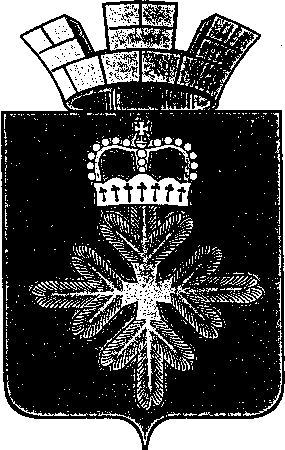 ПОСТАНОВЛЕНИЕГЛАВЫ ГОРОДСКОГО ОКРУГА ПЕЛЫМРуководствуясь Федеральным законом от 06 марта 2006 года № 35-ФЗ «О противодействии терроризму», методическими рекомендациями по организации деятельности антитеррористических комиссий в муниципальных образованиях, расположенных на территории Свердловской области, протоколом совместного заседания антитеррористической комиссии в Свердловской области и оперативного штаба в Свердловской области от 26.08.2020 года № 3, руководствуясь статьей 28 Устава городского округа Пелым ПОСТАНОВЛЯЮ:1. Внести изменения в Регламент антитеррористической комиссии городского округа Пелым (приложение № 2), дополнив пункт 37 подпунктом 1 следующего содержания:«Рассмотрение Комиссией вопросов, отнесенных к ее компетенции, и принятие решений по ним может осуществляться без созыва заседания Комиссии путем заочного голосования членов Комиссии.При представлении письменных мнений члены Комиссии выражают согласие или несогласие на принятие проекта решения Комиссии. Непредставление членами Комиссии письменных мнений по проекту решения Комиссии в течение трех рабочих дней, следующих за днем его направления, считается выражением согласия на принятие проекта решения Комиссии.Обобщение поступивших письменных мнений членов Комиссии и определение итогов рассмотрения проекта решения Комиссии путем заочного голосования осуществляет секретарь Комиссии».2. Внести изменения в пункт 2, дополнив подпунктом 4 следующего содержания:4) Бланк решения  председателя антитеррористической комиссии городского округа Пелым (Приложение N 4).3. Опубликовать настоящее постановление в информационной газете «Пелымский вестник» и разместить на официальном сайте городского округа Пелым в сети «Интернет».4. Контроль за исполнением настоящего постановления оставляю за собой.Глава городского округа Пелым                                                              Ш.Т. АлиевАНТИТЕРРОРИСТИЧЕСКАЯ КОМИССИЯГОРОДСКОГО ОКРУГА ПЕЛЫМРЕШЕНИЕп. ПелымПредседательот 23.09.2020 № 31п. ПелымО внесении изменений в постановление главы городского округа Пелым от 30.08.2019 № 20 «Об организации работы антитеррористической комиссии городского округа Пелым»